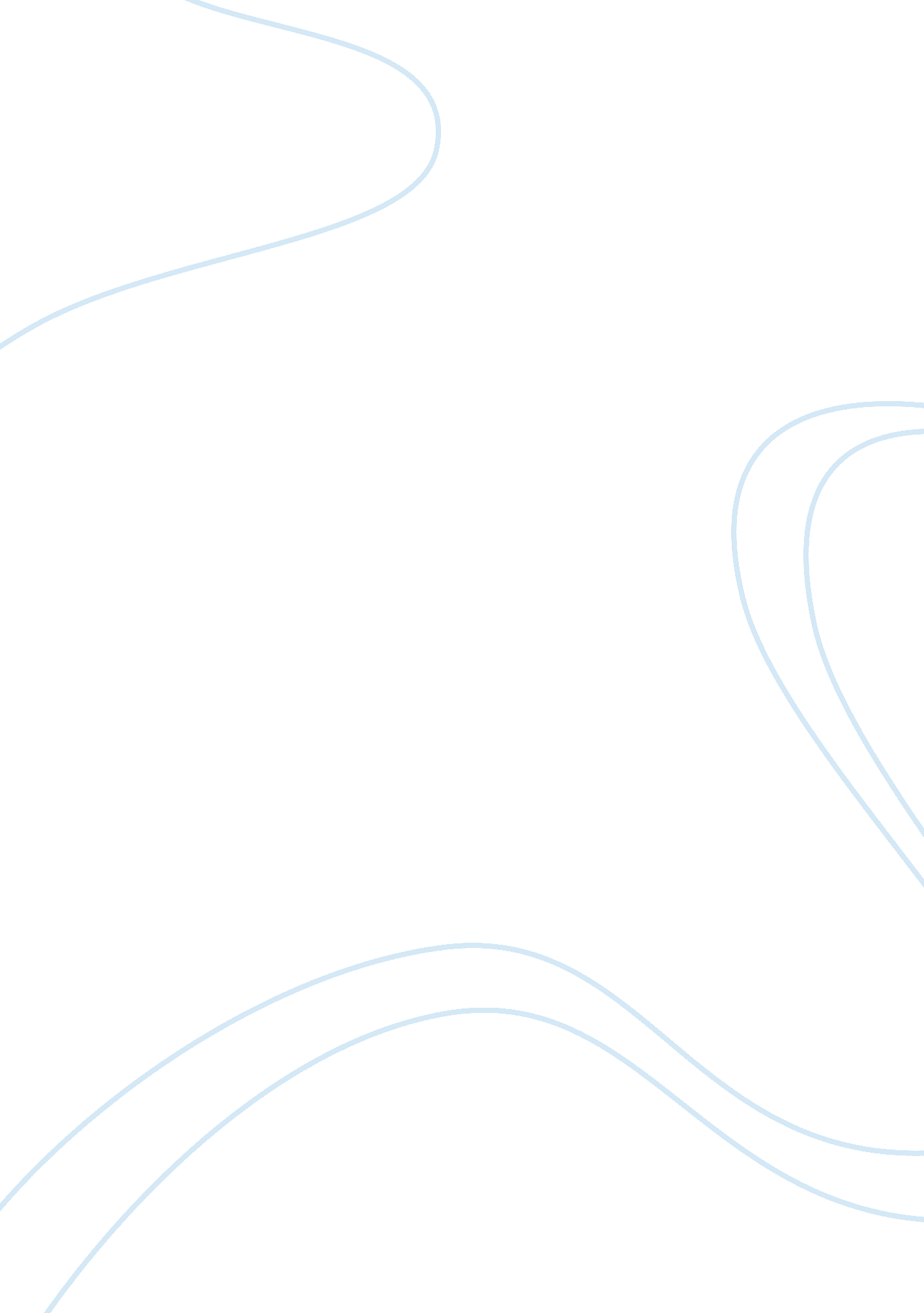 Essay way more than physical work. for exampleLife, Relationships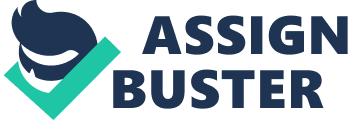 Essay Prompt: There is a lot of debate these days about the role of organized youth sports leagues. Write an argument essay stating and clearly supporting your recommendation to parents who are trying to decide whether or not to sign up their child for a youth sports teams. I am here or better said you are here to read why I think that kids should join the youth sport leagues. Kids or any other aged person will use their knowledge on sports in the future, like leadership on leading the sports team. Not just that but sports will have a change on the kid or any aged person on dealing with problems like, a team having the upper hand because of their strength, age or experience which cases the team to strategize a plan, so not just the body gets exercise but the brain too. Each kid should do sports or in this case join the youth sports league, though I do not just advise this for the kids but for any other person with a different age, but even though this is just for the young kids there are still other places you can go for sportsFirst, sports help with physical and mental work. “ Very few actually enter to the little league competition” and “ But the lessons players get between the foul lines haw guided the kids. ” To start the kids who join the youth sports leagues have more time dedicated to the sport and less time spent home. This helps the kid build up responsibility, good sportsmanship which leads to respect and confidence, this can build the character of the children. The author Stephen D. Keener wrote “ While striving to win, children learn about teamwork, leadership and sportsmanship” So basically kids that do physical work do not just learn the sport but valuable lessons. For example, ” children work together to accomplish a task and learn from their mistakes. These lessons directly translate into the classroom and beyond. ” Which can lead to problem solving skills. Second, you can also learn problem solving skills. “ Sports not only provides exercise but also mental wellbeing and social development. Some studies even suggest that sports and exercise can lead to greater academic success.” I know this because I am reading and finding information, and it all comes down to, sports can do way more than physical work. For example life lessons, perseverance, creativity, leading with empathy, strategizing and most importantly teamwork. In the text that said “ Competitive sports can embrace life well after childhood, from education to work to relationships to becoming a positive contributor, and then rearing the next generation to do the same.” To demonstrate, when someone doing work from school they need to problem solve, as in school projects, collaborative work and testing. Third, benefits of doing sports. “ Sport provide an endless procession of teachable moments, which can be obscured by a win at all cost mentality.” I will explained with the information I have been given and with the information I already have. Sports, like I said before they can help in many different ways, for example work, when you are working and you stumble upon a problem that you can’t fix by yourself, you ask for help which is teamwork and collaboration. “ All distractions from the big picture life lessons that can include teachable spirit, resilience, grit, self confidence, teamwork, determination and empathy.” Finally one of the biggest and most important thing there is, don’t be selfish because you will ruined the point of the game for you and your teammates and then the point of the game will be for nothing no teamwork, no leadership and no responsibility. Finally, the consequences of sports aren’t that bad. “ Most children’s bodies are not capable of playing one sport day after day, for year on end, and have joint injuries to prove it.” Some might think that in sports you can get majorly hurt, and I won’t deny it, but if you think about it your everyday activities are full of risks from driving to having a walk in the park. I say if you say sports are to dangerous, on the contrary, their are other day activities that you can get hurt way worse. In conclusion, each kid should do sports or in this case join the youth sports league, though I do not just advise this for the kids but for any other person with a different age, but even though this is just for the young kids there are still other places you can go for sports. Therefore I highly recommend that you do sports, find some time so you stay active or if you don’t have the money, go outside and go for a run. Thank you for reading 